МУЛЬТИМЕДИЙНЫЕ ПРИЛОЖЕНИЯ  Мультимедийные приложения – прикладные программы, предназначенные для предоставления интерактивного контента сочетающего в себе различные формы представления информации: текстовую, табличную, графическую, звуковую, анимационную, видео.  По назначению:Информационные (мультимедиа-энциклопедии)Художественные (мультимедиа-галереи, web-перформансы)Обучающие (военные тренажеры, мультимедийные учебные курсы)Рабочие инструменты (в дистанционной хирургии)Коммуникационные (видеоконференции, вебинары)Игровые и средовыеИмиджевые По целевой аудитории рассчитанные на:неподготовленного потребителяподготовленного потребителяспециалистаСредства создания мультимедийных приложенийAdobe Director – программа для создания мультимедийных приложений, игр, обучающих электронных курсов и других материалов, которые требуют сочетания разного мультимедийного контента, тесно интегрируется с пакетом Flash.Adobe Shockwave — мультимедийная платформа, состоящая из интегрируемого проигрывателя Shockwave Player и средства создания shockwave-контента Adobe Director. Основные применения: интерактивные веб-приложения, трёхмерная векторная анимация, проигрывание видеороликов, игры. Применяется в виде плагина к браузерам. Multimedia Builder – мультимедийных exe-приложений приложений и электронных изданий. AutoPlay Media Studio – программа для создания мультимедийных приложений и электронных изданий.Digital Publishing Suite содержит набор веб-сервисов которые смогут:создавать электронные мультимедийные журналыорганизовать совместную работу над проектами, публикуя документы InDesign CS5 в форматах PDF и HTML формировать содержание будущих номеров журналов и определять сроки их выпускаиспользовать различные инструменты их продаж (Apple App Store, Android Market, Google Apps Marketplace и др.)вести статистику использования с помощью интегрированных аналитических средств.Zinio  (США) – мировой лидер в области цифрового издания  журналов и книг. Журналы в Zinio можно читать в браузере (для этого нужен быстрый доступ в Интернет и драйвер для Flash) с помощью специальной программы Zinio Reader, предварительно скачав номер журнала или книги на свой ПК,  iPad  или iPhone. Издания сохраняются в фирменном формате *.ZNO. Ceros (www.ceros.com, Великобритания) - платформа для создания и поддержки интерактивных версий традиционных изданий на основе PDF-макета, аудио- и видеозаписей. 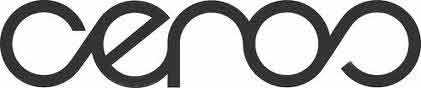  Собственный программный интерфейс (API), позволяющий дизайнерам, редакторам и издателям обеспечивать гибкое взаимодействие продукта с различными приложениями.Пакет встроенных в платформу Ceros видеопроигрывателей.Инструмент загрузки PDF предусматривает скачивание нескольких страниц или всего выпуска журнала целиком в формате PDF. Инструмент печати страниц направляет отобранные читателем данные (в высоком разрешении) из Ceros на принтер пользователяМультимедиа-дополнения (виджеты): модули голосования, работы с поисковыми системами, прямого маркетинга и др.Adobe Systems открыла для публичного доступа Project ROME (http://rome.adobe.com/) — набор онлайн-инструментов всё-в-одном для создания, редактирования всех типов мултимедиа контента (текст, графика, фото, видео, звук, интерактивная анимация) и последующего сохранения результатов работы в форматы от pdf и графики до flash-анимации и публикации веб-сайта.
 Целевая аудитория Project ROME: непрофессионалы — набор инструментов предлагает широкие возможности по подготовке и публикации мультимедиа контента без необходимости приобретать дорогостоящие и сложные в освоении настольные программы.

Доступны средства совместной работы над документами и проектами и возможности прямой публикации результатов в популярные социальные сети.